令和５年度視覚障がい福祉セミナー申込書令和5年　　月　　日愛媛県視聴覚福祉センター所長　様貴施設における視覚障がい福祉セミナーを下記のとおり申込みいたします。※今回知り得た個人情報は、申込みのあった研修会以外に使用することのないよう管理を行います。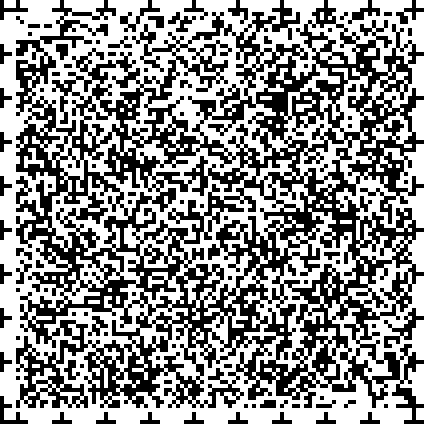 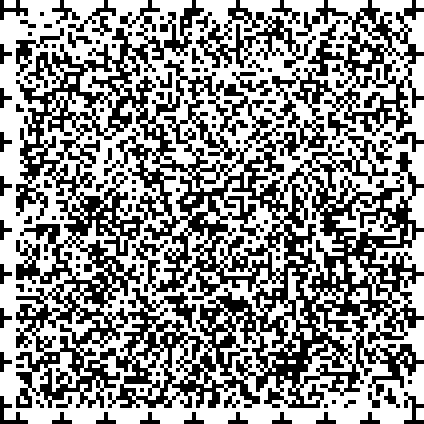 氏名メールアドレス※必須　　　　　　　　　　　　　　＠　　　　　　　　　　　　　　＠　　　　　　　　　　　　　　＠　　　　　　　　　　　　　　＠自宅住所〒　　　－〒　　　－〒　　　－〒　　　－電話番号（　　　　）（　　　　）（　　　　）（　　　　）性別男　　　女男　　　女年齢　　　歳勤務先名称勤務先住所〒　　　－〒　　　－〒　　　－勤務先電話番号（　　　　）（　　　　）（　　　　）勤務先職種